¡VAYAMOS! – Misiones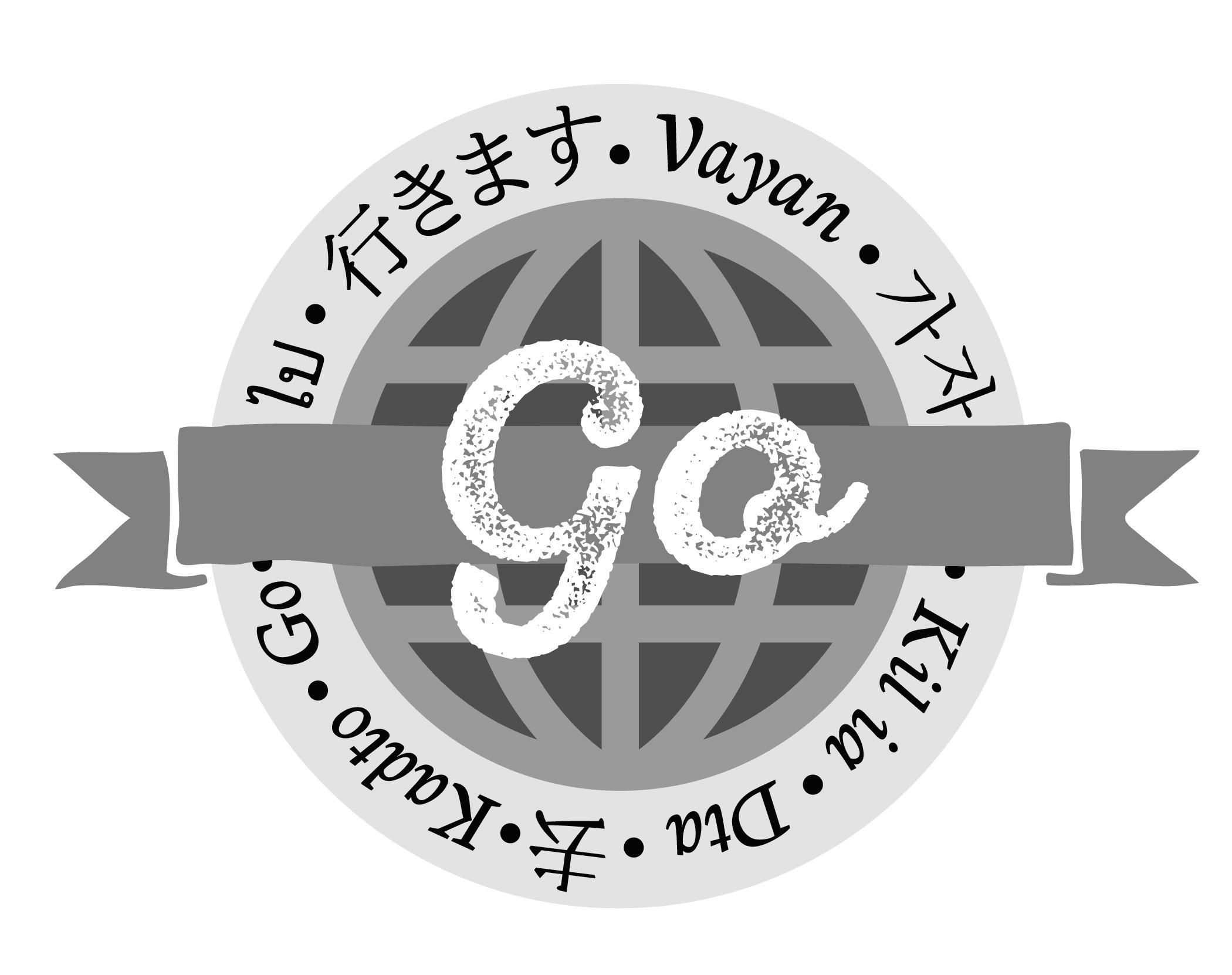 Sesión 2 – Evangelización2 Corintios 5:16-21IntroducciónUna de las misiones primordiales de la iglesia es la de evangelizar, es decir, hablar de nuestra fe, tanto de palabra como de obra.  Hay mucho tema sobre la evangelización, pero aquí vamos a ocuparnos de ella desde una dirección un poco diferente. En sus orígenes, nuestro llamado a evangelizar es parte de un llamado al ministerio de reconciliación de Dios en el que trabajamos para reconciliar al mundo con Dios. En esta lección hablaremos acerca de la misión de Dios en el mundo, y cómo nosotras somos parte de ella.LÉASE 2 Corintios 5:16-21	Preguntas para discusión:¿De qué manera describe Pablo la «misión» de Dios en este pasaje?¿Quién/Qué se incluye en la palabra «mundo» que se usa en el versículo 18? (pista: es la palabra «cosmos»)¿Cuál es el plan de Dios para realizar esta misión?EvangelizaciónLa palabra «evangelización» proviene de la palabra evangélion en griego.  Es la misma palabra que nosotros traducimos como «evangelio» o «buenas noticias».  Luego entonces, evangelizar es básicamente contarle al mundo las buenas noticias.PREGUNTA – ¿Qué son buenas noticias?  (Solicite respuestas del grupo.)De acuerdo con Pablo en esta carta, una porción importante de estas buenas nuevas es que Dios está reconciliando al mundo consigo mismo. Ese fue el propósito y la tarea de Jesús en la tierra. La evangelización se afianza en el hecho de contar las buenas noticias de lo que Dios está haciendo.La evangelización tiene un doble objetivo:Proclamamos que la misión de Dios es la de reconciliar al mundo consigo mismo.  Léase de nuevo el pasaje de 2 Corintios 5:18-19 en el que este punto se desarrolla.Este es el plan de Dios. La humanidad pecó y rompió su relación con él, y la misma creación ha estado «gimiendo con dolores de parto» mientras espera la revelación de Dios. Las buenas noticias de Dios no son solo para la humanidad. Dios tiene buenas noticias para toda la creación. Estas buenas noticias consisten en que Dios está llamando a toda la creación para que se vuelva a él. Evangelizamos al proclamar las buenas noticias de la reconciliación de Dios.Somos igualmente enviadas a reconciliar al mundo con Dios. No solamente proclamamos la reconciliación de Dios.  Somos parte de ella.  Trabajamos para que se haga posible.  Esto también es parte del ministerio de reconciliación  de Dios. La evangelización tiene dos propósitos: Dios reconcilia al mundo consigo mismo Y Dios nos envía a reconciliar al mundo con Dios. Preguntas para discusión:¿Cuál es nuestra tarea en la misión de Dios de reconciliar al mundo consigo mismo?En el versículo 20, Pablo emplea la imagen de un «embajador» para explicar nuestra función en la misión de Dios. ¿Qué quisieran ver ustedes en un embajador del país de ustedes ante otro país?Siguiendo este tema, ¿qué quiere Dios ver en sus embajadores ante el mundo?Dios tiene buenas noticias para toda la creación. Las buenas noticias no son otras que Dios está arreglando todo. El mundo está quebrantado por el pecado y debido a esto, el mundo está lejos de Dios. Las buenas noticias son que Dios está reconciliando al mundo, trayéndolo a él.Reconciliación—Qué es, qué no es:Cuando somos enviadas a evangelizar, estamos trabajando con nuestras palabras y acciones para que la creación vuelva a Dios. Lo hacemos porque Dios está reconciliando todas las cosas consigo mismo. Esto simplemente implica que a medida que nos acercamos más a Dios, también nos acercamos más unas a otras. En su carta a los Efesios, Pablo dice: «Pero ahora en Cristo Jesús, a ustedes que antes estaban lejos, Dios los ha acercado mediante la sangre de Cristo. Porque Cristo es nuestra paz: de los dos pueblos ha hecho uno solo, derribando mediante su sacrificio el muro de enemistad que nos separaba» (2:13-14).  Dios ha creado una unidad nueva por medio de la sangre de Cristo, en medio de la desunión de este mundo.Esta unidad en Cristo sorprendentemente resulta fácil descuidarla. ¿Están ustedes vinculadas más estrechamente con compañeras creyentes en la China o con no creyentes a nuestro alrededor?  ¿Se sienten más cómodas con no creyentes del mismo partido político, o con creyentes que votan y creen de otra manera?  En pocas palabras, ¿cuál es la lealtad más profunda de ustedes? La reconciliación con Dios no es esperar que todas votemos de la misma manera.  Ni significa que todas nos veamos iguales. Más bien significa que, como compañeras creyentes en Cristo, hemos sido acercadas a Dios para que nos acerquemos mutuamente. Esta es la reunión de la familia de Cristo. Él escribió la lista de invitados.  Nosotros no quitamos nombres de la lista.Preguntas para discusión:¿Han tenido alguna vez la experiencia de adora r a Dios con alguien que es diferente  a ustedes? ¿Cómo se sintieron?¿Por qué hay personas que creen en Jesús con las que tendríamos problemas para adorar juntas? Esta unidad en Cristo no significa sin embargo, que la reconciliación es tolerancia. Léanse los versículos siguientes:Colosense 3:5-71 Corintios 5:12Una verdad fundamental de la fe cristiana es que el mundo está muerto en el pecado, y su salvación es a través de Jesucristo. Hay formas de vivir que causan la muerte.  Hay cosas que hacemos que atentan con la misión de Dios de reconciliar al mundo. Nuestro trabajo en la iglesia es juzgarnos a nosotras mismas. No es asunto nuestro juzgar al mundo: Dios lo hará.  Trabajamos para morir a cualquier cosa en nuestras vidas que se interponga en el camino de ser embajadoras de las buenas noticias de Dios.  La tolerancia supone que ustedes pueden hacer lo que quieran, y yo haré lo que yo quiera. PREGUNTE – ¿Por qué es esto un problema?Si bien no buscamos irrespetar a quienes creen de manera diferente a nosotras, ni tratamos de irrespetar a personas de credos y trasfondos religiosos diferentes, sí queremos ratificar que creemos que la salvación se alcanza por medio de Jesucristo.  Al final, la tolerancia les permite continuar haciendo lo que quieren, mientras que yo hago lo que quiero.  Reconciliación, por otra parte, implica que TODAS nosotras hacemos lo que Dios quiere.Preguntas para discusión:¿Cómo podría la tolerancia interferir en el camino de la reconciliación?¿Hay otros momentos en los que la tolerancia podría ser importante para proclamar el evangelio?La misión de Dios de reconciliación es el ministerio al cual hemos sido llamadas. Lo recibimos de otros antes que nosotras, y nos hemos convertido en embajadoras ante el mundo. Nuestro trabajo es el de contar las buenas noticias a otros.Conclusión: ¿Qué es la evangelización?  Es proclamar las Buenas Noticias. ¿Qué son las Buenas Noticias? Dios está reconciliando al mundo consigo mismo. ¿De qué manera está Dios reconciliando al mundo consigo mismo?Por medio de Jesucristo y 2) por medio de sus embajadores. ORACIÓN: Señor Dios, recordamos aquellos hijos tuyos que tal vez no nos agradan. Recordamos que ellos siguen siendo tus hijos, salvados por Jesucristo.  Derrama tu Espíritu sobre nosotras para que podamos ser tus embajadoras ante el mundo, especialmente en cómo amamos a los que nos es difícil amar.  Reconcílianos contigo.  En el nombre de Cristo. Amén.